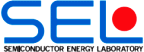 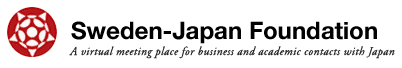 Exjobb i unikt japanskt forskningsföretag– fördelaktiga ekonomiska villkor– semiconductor, electronics deviceSemiconductor Energy Laboratory Co., Ltd, SEL, is offering Swedish students (up to three persons a year) a possibility of carrying out master thesis in the company in Atsugi, near Tokyo, Japan. The company has approximately 800 employees, mainly young researchers. Its income comes from contract research and patents. The owner of the company, Dr. Shunpei Yamazaki, holds over 6000 patents, including fundamental technologies for flash memory and future display technology. Dr. Yamazaki is a foreign member of the Royal Swedish Academy of Engineering Sciences (IVA).
The areas offered for M.Sc. thesis (exjobb) are one of the following topics:Image Capturing System1/f noise in Oxide SemiconductorFoldable OLED DisplayImage evaluation of OLED display and LCD displayLithium ion batteriesFinancial support: The SEL will cover international airfare and offers a salary which covers all normal living costs. The student will stay at the dormitory for the SEL staff, within walking distance from the office. The SEL offers its employees many free time activities such as sports, culture etc.Background of the student(s) needed: Applied physics, materials engineering, and similarProgramming ability (Especially for topic 1, fundamental knowledge of a circuit simulation and a digital circuit is required.)Knowledge of Japanese is an advantage, but not a requirementTime: 6 months, April 1st-Deadline for application: February 1stContact:  Magnus Strandås, International Coordinator, Office for Science and Technology, Uppsala University, magnus.strandas@uadm.uu.seEdvard Fleetwood
Sweden Japan Foundation, edvard.fleetwood@swejap.a.se 070 583687310 previous students from Uppsala University, KTH, Karlstad Högskola and Linköping UniversityNote: You need to find a supervisor/examiner.Application form (Sweden-Japan Foundation) and further information available at www.swejap.a.seApplication period until this year’s quota is filled (i e apply now!)